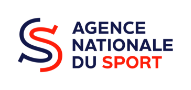 APPEL A PROJETS « Labellisation PSF 2020 »(Subventions ex-CNDS)DOSSIER DE CANDIDATURE POUR UNE LIGUE REGIONALERappel : l’appel à projets « Labellisation PSF 2020 » s’inscrit dans le projet fédéral 2017-2020.Les actions/projets éligibles pour une Ligue régionale :Créer, renforcer l’Equipe technique régionale (ETR) dans son volet développementAccompagner les clubs dans leur structurationFormer l’encadrement : animateurs, initiateurs, entraîneurs, agents de développement, arbitres, dirigeantsPromouvoir et animer l’activité sportive du billard sur le territoireNom de la Ligue : Nom du projet :Date de début du projet :  				Date de fin :Lieu(x) de réalisation du projet :Le territoire a -t-il un statut particulier ?Quartiers politique de la ville (QPV)Communes Zone de revitalisation rurale (ZRR) / bassin de vie population > 50% ZRRCommunes en contrats de ruralitéAutres territoires ruraux carencés Outre-merAutres territoires urbains carencés Outre-merAucun statut particulierObjectif du projet :Développement de la pratique Promotion du sport santéDéveloppement de l’éthique et de la citoyenneté Genre des bénéficiaires :Majoritairement masculinMajoritairement fémininMixte Type de bénéficiaires du projet :Public validePublic en situation de handicapPublics atteints de pathologiesPublic mixte Nombre de personnes bénéficiaires :Décrivez votre projet (objectifs, programme, calendrier) :En quoi votre projet va-t-il aider au développement du billard dans votre territoire ?Comment allez-vous mesurer l’impact de votre projet ? Quels sont les indicateurs que vous utiliserez ?Comment ferez-vous la promotion du projet pour atteindre les publics identifiés ?FICHE D’IDENTIFICATION DE LA LIGUEIdentification de la LIGUENom : 	Numéro de SIRET de votre association : 	Adresse de la Ligue : 	Code postal : 	 Ville : 	Téléphone : 	 Courriel : 	Site internet ou page Facebook : 	Commentaire éventuel : 	Nombre de licenciés dans la Ligue : 	Nombre de clubs dans la Ligue : 	Identification du responsable du projetNom : 	 Prénom : 	Fonction au sein de la Ligue : 		Téléphone : 	 Courriel : 	Identification de la personne signataire (si différente du responsable de projet)Nom : 	 Prénom : 	Fonction au sein de la Ligue : 		Téléphone : 	 Courriel : 	BUDGET PRÉVISIONNEL DU PROJETMerci de présenter un budget équilibré en indiquant clairement le montant de subvention sollicité à la fédération.Avez-vous déposé des dossiers de demande d’aide financière complémentaire pour ce projet auprès des collectivités territoriales (commune, département, Région) pour ce projet ? Si, oui, quelles en sont les perspectives ?Commentaires sur le budget prévisionnel et la demande de soutien financier : Nota : si le projet s’échelonne sur plusieurs années, fournir un budget prévisionnel pluriannuel.ATTESTATION DU DEMANDEURJe, soussigné (nom et prénom) : 	en qualité de président(e) autorisé(e) à représenter la Ligue sollicite un soutien financier dans la cadre du « PSF 2020 ».Montant du soutien sollicité (€) :	.Coût total du projet (€) : 	Atteste :L’exactitude des renseignements de la demande d’aide financière et du budget prévisionnel du projet.Que les dépenses mentionnées dans le budget prévisionnel sont réalistes et devront être justifiées dans les six mois qui suivent la fin du projet.Je m’engage à respecter les obligations suivantes :Fournir toute pièce complémentaire jugée utile pour analyser la demande et suivre la réalisation du projet.Informer la FFB (secrétariat fédéral : ffb@ffbillard.com) en cas de modification du projet, de l’opération ou de son déroulement (ex : période d’exécution, localisation de l’opération, engagements financier, données techniques…).Informer la FFB de toute modification importante susceptible d’affecter la réalisation du projet.Tenir une comptabilité pour tracer les mouvements comptables du projet.Justifier les dépenses en cas d’attribution de l’aide financière.Mentionner l’engagement de la FFB et de l’ANS dans toutes les communications liées au projet en cas d’attribution du financement.Me soumettre à tout contrôle technique, administratif, comptable et financier, et communiquer toutes pièces et informations en lien avec le projet.Le non-respect de ces obligations est susceptible de conduire à un non-versement ou un remboursement partiel ou total de l’aide financière.Fait à	leSignature du demandeurLISTE DES PIÈCES DU DOSSIERFormulaire de demande de soutien financier dûment complété.Fiche d’identification du demandeur.Budget prévisionnel équilibré indiquant clairement le montant du soutien sollicité à la FFBAttestation du demandeur signée par le responsable correspondant  Compte rendu de la dernière assemblée générale de la LigueCompte d’exploitation et bilan financier du dernier exercice de la LigueToute autre pièce susceptible d’appuyer la demande et utile à son examen.Dans les six mois suivant la réalisation du projet, le porteur du projet devra faire parvenir les pièces suivantes :Le formulaire CERFA 15059*02Tout autre document mettant en valeur la qualité du projet réalisé : articles de presse, photos, témoignages… RESSOURCES INTERNES ET EXTERNES      MONTANT (€) TOTAL DES RESSOURCES    DEPENSES  MONTANT (€)    TOTAL DES DEPENSES